ПРОФЕСИОНАЛНА ГИМНАЗИЯ ПО ХРАНИТЕЛНИ ТЕХНОЛОГИИ И ТЕХНИКА – ГР. ПЛОВДИВ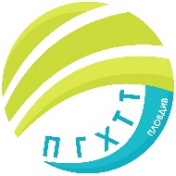 гр. Пловдив 4003, бул. „Васил Априлов” № 156, Директор: 032/95-28-38, Секретар: 032/95-50-18, e- mail: pghtt_plov@pghtt.net, https://www.pghtt.net/Утвърдил:инж. Людмила Ганчева,Директор на Професионална гимназияпо хранителни технологии и техника,гр. ПловдивПЛАН-ПРОГРАМА ЗА ДЕЙСТВИЕ ЗА БЕЗОПАСНОСТ НА ДВИЖЕНИЕТО ПО ПЪТИЩАТА – 2021 годинаСъкращенияРУО: 		Регионални управления на образованиетоПС: 		Педагогически съвет Обща информация за Плана за действие 2021 година за безопасност на движението по пътищата Планът е разработен в изпълнение на Националната стратегия за безопасност на движението по пътищата в Република България 2021 - 2030 г., Плана за действие 2021 - 2023 към Националната стратегия за безопасност на движението по пътищата и Секторната стратегия за безопасност на движението на пътищата (2021-2030) на Министерство на образованието и науката. Планът обхваща първата година от действието на Националната стратегия за безопасност на движението по пътищата в Република България 2021 - 2030 г. и Плана за действие 2021-2023 към Националната стратегия за безопасност на движението по пътищата и представя в обобщен вид мерките за безопасност на движението по пътищата, обособени по стратегически цели и тематични направления.В плана целите и тематичните направления са разпределени по области на въздействие от националната политика по БДП, а мерките са съотнесени спрямо ефекта на въздействието им, индикатора и срока по мярката и източника на информация за докладване на изпълнението на мярката, дефинирани от определените в Националната стратегия за безопасност на движението по пътищата в Република България 2021 - 2030 г. и Плана за действие 2021 - 2023 към Националната стратегия за безопасност на движението по пътищата. Планът е обект на актуализация в началото на всяка учебна година за съответните години от Плана за действие 2021 - 2023 към Националната стратегия за безопасност на движението по пътищата, както и при необходимост. Актуализацията е възможна с оглед конкретизиране на мерките на годишна база, както и планиране на нови мерки, за които има обективна необходимост да бъдат включени в Плана за действие съгласно годишните приоритети и оперативните цели на държавната политика по БДП. Планът за действие се отчита по разработени от ДАБДП образци, приложени към Плана за действие 2021 - 2023 към Националната стратегия за безопасност на движението по пътищата.ТЕМАТИЧНО НАПРАВЛЕНИЕ 1: УПРАВЛЕНИЕ, ОСНОВАНО НА ИНТЕГРИТЕТТЕМАТИЧНО НАПРАВЛЕНИЕ 1: УПРАВЛЕНИЕ, ОСНОВАНО НА ИНТЕГРИТЕТТЕМАТИЧНО НАПРАВЛЕНИЕ 1: УПРАВЛЕНИЕ, ОСНОВАНО НА ИНТЕГРИТЕТТЕМАТИЧНО НАПРАВЛЕНИЕ 1: УПРАВЛЕНИЕ, ОСНОВАНО НА ИНТЕГРИТЕТТЕМАТИЧНО НАПРАВЛЕНИЕ 1: УПРАВЛЕНИЕ, ОСНОВАНО НА ИНТЕГРИТЕТТЕМАТИЧНО НАПРАВЛЕНИЕ 1: УПРАВЛЕНИЕ, ОСНОВАНО НА ИНТЕГРИТЕТ1No2Наименование на мярката 3Ефект на мярката4Отговорник по мярката5Индикатор и срок по мярката, докладвани на заседания на ДОККПБДП и в годишния доклад за изпълнение на политиката по БДП  6Източник на информация за докладване на изпълнението на мярката1.1 Цел: Прилагане на интегрирана система за планиране, изпълнение, отчитане, контрол и оценка на политика по БДП в единна стратегическа рамкаЦел: Прилагане на интегрирана система за планиране, изпълнение, отчитане, контрол и оценка на политика по БДП в единна стратегическа рамкаЦел: Прилагане на интегрирана система за планиране, изпълнение, отчитане, контрол и оценка на политика по БДП в единна стратегическа рамкаЦел: Прилагане на интегрирана система за планиране, изпълнение, отчитане, контрол и оценка на политика по БДП в единна стратегическа рамкаЦел: Прилагане на интегрирана система за планиране, изпълнение, отчитане, контрол и оценка на политика по БДП в единна стратегическа рамка1.1.1 Отчитане изпълнението на Плана за действие за БДП за 2020/2021 учебна година пред ПСГодишна отчетност на цялостната политика по БДП за 2020/2021 уч. г. на база информация, предоставена от класните ръководители и комисията по БДП  Председател на комисията по БДП Годишен доклад по Плана за действие за БДП за 2020/2021 уч. г. за изпълнени мерки за БДП.Срок: 15 септември 2021 г.Класни ръководители, комисия по БДП 1.1.2Разработване на годишен план-програма за БДП на училищно нивоГодишна плановост на мерки по БДП на ниво училищеДиректор, Комисия по БДПГодишни план-програми за БДП на училищно ниво.Срок: ежегодно 15 септември 2020÷2029 г.Годишна план-програма за БДП, представена от директора на училището1.1.3Докладване на годишното изпълнение на училищната политика по БДП пред ПС и РУО Годишна отчетност на училищната политика по БДП - състояние на БДП, изпълнение на поставените стратегически цели, и приоритети от план-програмата на училището, свързани с БДП.Председател на комисията по БДП,ДиректорДоклад за годишното изпълнение на държавната политика по БДП. Срок: ежегодно 15 септември 2020÷2029 г.Доклад за годишното изпълнение на училищната политика по БДП 1.1.4Наблюдение и оценка на изпълнението на мерките по БДППредприемане на корективни действия за подобряване изпълнението на план-програматаДиректор Анализ, управленски контрол и вземане на решения по време на изпълнението на мерките по БДП.Прилагане на методология за набиране и обработване на данни за състоянието на възпитанието и обучението по БДП.Преценка на мерките от гледна точка на техните резултати и въздействие, както и на потребностите, чието удовлетворяване се цели с тях.Срок: постояненЗаместник-директор,Председател на комисията по БДП1.1.5Планиране и финансово осигуряване на мерки по БДП в рамките на одобрения бюджет на училищетоПланово и финансово обезпечаване на мерките на училищно нивоДиректор,Главен счетоводителПредвиждане на устойчиво финансиране на мерките по БДП в годишния бюджетен разчет на училището. Срок: постояненБюджетен разчет на училището.Годишен доклад за изпълнение на мерките по БДП. 1.2Цел: Гарантиране на партньорство и прозрачност в политиката по БДП чрез сътрудничество с гражданския сектор, бизнеса, научните и академичните среди Цел: Гарантиране на партньорство и прозрачност в политиката по БДП чрез сътрудничество с гражданския сектор, бизнеса, научните и академичните среди Цел: Гарантиране на партньорство и прозрачност в политиката по БДП чрез сътрудничество с гражданския сектор, бизнеса, научните и академичните среди Цел: Гарантиране на партньорство и прозрачност в политиката по БДП чрез сътрудничество с гражданския сектор, бизнеса, научните и академичните среди Цел: Гарантиране на партньорство и прозрачност в политиката по БДП чрез сътрудничество с гражданския сектор, бизнеса, научните и академичните среди 1.2.1Обмен на информация по БДПИнтегриране на специализираните ресурси на гражданския, корпоративния, научния и академичния сектор за провеждане на часовете по БДПДиректорОсигуряване на  необходимите методически ръководства и насоки за учителите.Изработване на  нагледни материали от учениците.Срок: регулярно, на тримесечие/постоянен.Класни ръководители1.2.2Участие в конкурси в  областта на БДП, подобно на млад изследовател с постижения в БДП, учен с постижения в областта на БДП, селище с високи постижения в областта на осигуряване на БДП, институция с високи постижения в областта на БДП и др.Решаване на предизвикателства в областта на БДПДиректорУчастие в конкурси в  областта на БДП Срок: постоянен.Организатори на конкурси в областта на БДП,Класни ръководители 1.3Цел:Осъществяване на ефективна комуникация и създаване на широка рамка на сътрудничество и съпричастност за различните аспекти от БДПЦел:Осъществяване на ефективна комуникация и създаване на широка рамка на сътрудничество и съпричастност за различните аспекти от БДПЦел:Осъществяване на ефективна комуникация и създаване на широка рамка на сътрудничество и съпричастност за различните аспекти от БДПЦел:Осъществяване на ефективна комуникация и създаване на широка рамка на сътрудничество и съпричастност за различните аспекти от БДПЦел:Осъществяване на ефективна комуникация и създаване на широка рамка на сътрудничество и съпричастност за различните аспекти от БДП1.3.1Прилагане на единна комуникационна стратегия по БДП Провеждане на целенасочена комуникационна и медийна политикаДиректор,Председател на комисията по БДПАктивна медийна политика Срок: постоянен.Интернет страницата на училището1.3.2Периодично припомняне на мерките за БДПОбединени усилия за ефективно изпълнение на политиката по БДП.Създаване на оптимални условия за безопасно придвижване на учениците чрез изучаване правилата за движение по пътищата и с активната подкрепа на родители и учители. Класни ръководители, РодителиПроведени часове по БДП.Информиране на родителите по време на родителските срещи.Срок: постоянен.Класни ръководителиТЕМАТИЧНО НАПРАВЛЕНИЕ 2: СОЦИАЛНО ОТГОВОРНО ПОВЕДЕНИЕ: УЧЕНЕ ПРЕЗ ЦЕЛИЯ ЖИВОТТЕМАТИЧНО НАПРАВЛЕНИЕ 2: СОЦИАЛНО ОТГОВОРНО ПОВЕДЕНИЕ: УЧЕНЕ ПРЕЗ ЦЕЛИЯ ЖИВОТТЕМАТИЧНО НАПРАВЛЕНИЕ 2: СОЦИАЛНО ОТГОВОРНО ПОВЕДЕНИЕ: УЧЕНЕ ПРЕЗ ЦЕЛИЯ ЖИВОТТЕМАТИЧНО НАПРАВЛЕНИЕ 2: СОЦИАЛНО ОТГОВОРНО ПОВЕДЕНИЕ: УЧЕНЕ ПРЕЗ ЦЕЛИЯ ЖИВОТТЕМАТИЧНО НАПРАВЛЕНИЕ 2: СОЦИАЛНО ОТГОВОРНО ПОВЕДЕНИЕ: УЧЕНЕ ПРЕЗ ЦЕЛИЯ ЖИВОТТЕМАТИЧНО НАПРАВЛЕНИЕ 2: СОЦИАЛНО ОТГОВОРНО ПОВЕДЕНИЕ: УЧЕНЕ ПРЕЗ ЦЕЛИЯ ЖИВОТ2.1Цел:Превенция на рисковете за здравето и живота на децата при взаимодействието им с пътната система като участници в движението по пътищатаЦел:Превенция на рисковете за здравето и живота на децата при взаимодействието им с пътната система като участници в движението по пътищатаЦел:Превенция на рисковете за здравето и живота на децата при взаимодействието им с пътната система като участници в движението по пътищатаЦел:Превенция на рисковете за здравето и живота на децата при взаимодействието им с пътната система като участници в движението по пътищатаЦел:Превенция на рисковете за здравето и живота на децата при взаимодействието им с пътната система като участници в движението по пътищата2.1.1Оптимизирано обучение на деца и ученици по БДП в системата на образованието в единна концептуална рамка:осъвременяване на учебната документация по БДП въз основа на опита в Република България и водещите страни по отношение на БДП; заделяне на финансови, технически и човешки ресурси за обезпечаване на обучението по БДП; определяне на конкретни образователни цели като минимални изисквания за обучение по БДП в детските градини и училищата; интегриране на темите по БДП в темите от учебното съдържание по общообразователните учебни предмети и/или по предметите за придобиване на професионална квалификация, едновременно с преподаването им като отделен предмет;прилагане на единни образователни стандарти по места;използване на учебни материали и подходи, адаптирани както към възрастта и зрелостта на обучаваните, така и към духа на времето;обучение с натрупване, при което всяко ниво на обучение надгражда предишното с цел приемственост и ефективен напредък;насоченост на БДП не само към придобиване на знания и разбиране на правилата за движение, но и към промяна на нагласите и мотивацията;практическа насоченост на уроците - да се провеждат не само в класната стая, но също така да включват обучение и опит на практика - както в защитена среда, така и в реални условия, адаптирани към ролята, която имат в системата за движение, в т.ч. обучение по оказване на първа помощ за учениците в горните класове;провеждане на периодични инструктажи за правилата по БДП и инструкции за опазване живота и здравето на учениците в училище и извън него;осигуряване на механизъм за обратна връзка и оценка на ефективността от обучението по БДП.Поставяне на темата във фокуса на обществен дебат.Подобрено управление на дейностите за възпитание и обучение на децата и учениците по БДП. Подготвени деца и ученици в областта на БДП.Формиране на система от специални знания, умения и навици, необходими за успешната адаптация към живота.Разширяване кръгозора на знанията на учениците чрез запознаване с основните опасности, способите за тяхното предотвратяване и защитата на човека от въздействия с опасен характер, предизвикани от различни източници.Формиране у учениците на съзнателно и отговорно отношение към въпросите на личната безопасност и тази на околните, придобиване на основни знания и умения за разпознаване и оценка на опасните ситуации и вредните фактори в градска среда и оказване на помощ в случай на опасност.Директор,Председател на комисията по БДП,Класни ръководители Изпълнени мерки за подобряване обучението на деца и ученици по БДП. Срок: постояненДокладвана от учителите информация – регулярно на  заседания на ПС и годишно в годишния доклад за изпълнение на политиката по БДП 2.1.2Повишаване квалификацията на педагогическите специалисти в системата на средното образование във връзка с обучението по БДППодготвени педагогически специалисти в областта на БДП.Заимстване на добри европейски практики.ДиректорИзпълнени мерки за подобряване квалификацията на специалистите по БДП в системата на образованието. Срок: постояненДокладвана от заместник-директор информация – регулярно на  заседания на ПС и годишно в годишния доклад за изпълнение на политиката по БДП и доклада за изпълнение на плана за повишаване на квалификацията на педагогическите специалисти2.1.3Организиране и провеждане на  извънкласни инициативи по БДП за деца и ученици в системата на образованиетоПодкрепа за творческите изяви на децата по темата за БДПДиректор,Председател на комисията по БДП,Класни ръководителиИзпълнени извънкласни инициативи по БДП за деца и ученици в системата на образованието.Срок: постояненДокладвана от класните ръководители и председателя на комисията по БДП информация – регулярно на  заседания на ПС и годишно в годишния доклад за изпълнение на политиката по БДП2.1.4Участие в национални състезания по БДП, национални, регионални и общински извънкласни инициативи за деца и ученици в системата на образованието, свързани с културата на движение по пътищатаПодкрепа за творческите изяви на децата по темата за БДПДиректор,Комисия по БДП,Класни ръководителиИзпълнени инициативи по БДП за деца и ученици в системата на образованиетоСрок: постояненДокладвана от класните ръководители и председателя на комисията по БДП информация – регулярно на  заседания на ПС и годишно в годишния доклад за изпълнение на политиката по БДП2.1.4.1Участие в Национално състезание по БДП II състезателна група:ученици от VIII до X класПодпомага възпитаването и обучението на учениците в култура на поведение на пътя, свързана със спазването на общовалидните правила и норми за лична и колективна безопасност. Подкрепя учениците да могат да взимат самостоятелни и адекватни решения в различни ситуации на пътя, като осъзнават действията си и носят пряка отговорност за това. Подпомага възпитаването на качества от значение за общото личностно развитие като информираност, култура в отношенията, съобразителност, уважение към общността и правилата. Чрез състезанието могат да се проследят и някои резултати на учениците, придобити в следствие на обучението по БДП.Директор,Класни ръководители Организирана и проведена олимпиада по БДП Срок: Училищен кръг до 28.02.2021 г.;Общински кръг до 28.03.2021 г.;Областен кръг до 16.05.2021 г.; Национален кръг:04.06. до 06.06.2021г. 18.06. до 20.06.2021г.Докладвана от класните ръководители информация.Протоколи от класирането на учениците.2.1.4.2Републикански шампионат по правилата на Международния алианс по туризъм (ФИА) -по безопасност на движението и приложно колоездене и участие в европейски шампионат за деца велосипедисти по правилата на ФИА.Подкрепя усвояването на знания за правилата за движение и формиране на практически умения за адекватно и безопасно поведение в пътна обстановка; Установяване на знания и умения за повреди и управление на велосипед.Директор,Класни ръководителиСрок:Април – юни 2021 г.Докладвана от класните ръководители информация.Протоколи от класирането на учениците.2.1.4.3Републикански шампионат “Младежта за безопасност на движението” - по безопасност на движението и приложно колоезденеПопуляризиране движението за безопасност и култура на безопасно поведение в пътна обстановка.Повишаване на техниката и умението за управление на велосипедистите при спазване на правилата по БДП.Подпомагане на усвояването на приложните елементи от специализираните програми по БДП и медико-санитарна защита.Директор,Класни ръководителиСрок: април – юли 2021 г.Докладвана от класните ръководители информация.Протоколи от класирането на учениците.2.1.5Ограничаване на рисковете от ПТП при осъществяване на организиран превоз на деца, свързан с учебна и/или извънучебна дейност в системата на предучилищното и училищно образованиеОсигуряване на безопасен транспорт за учениците при провеждане на учебна и производствена практика извън сградата на училището.  Усъвършенстване на контрола за безопасен превоз ученици в пътните превозни средства.Осигуряване знания за безопасно движение и за особеностите и опасностите на движението по пътищата.Директор,Учители по учебна и производствена практикаИзпълнени мерки за ограничаване на рисковете от ПТП при осъществяване на организиран превоз на децаСрок: постояненДокладвана от учителите информация2.1.6Провеждане на кампании в областта на БДП, насочени към ученициПодготвени ученици в областта на БДП.Повишаване на информираността за рисковите фактори, свързани с  безопасността на движението по пътищата.Директор,Комисия по БДП,Класни ръководителиИзпълнени кампанийни инициативи в областта на БДП, насочени към ученици. Срок: постояненДокладвана от класните ръководители и председателя на комисията по БДП информация – регулярно на  заседания на ПС и годишно в годишния доклад за изпълнение на политиката по БДП2.1.7Активизиране на дейността на училищните комисии в развитието на средата за обучение по БДП и прилежащата пътна инфраструктура и организация на движението в непосредствена близост до училищетоФормиране у учениците на съзнателно и отговорно отношение към въпросите на личната безопасност и тази на околните, придобиване на основни допълнителни знания и умения за разпознаване и оценка на опасните ситуации и вредните фактори в околната среда, и оказване на помощ в случай на опасност Директор,Комисия по БДП,Класни ръководителиДейност на училищните комисии по БДПСрок: постояненДокладвана от класните ръководители и председателя на комисията по БДП информация – регулярно на  заседания на ПС и годишно в годишния доклад за изпълнение на политиката по БДП2.2Цел:Подготовка на образовани, обучени и информирани водачи, притежаващи квалификация и отговорно поведение за безопасно управление на пътни превозни средстваЦел:Подготовка на образовани, обучени и информирани водачи, притежаващи квалификация и отговорно поведение за безопасно управление на пътни превозни средстваЦел:Подготовка на образовани, обучени и информирани водачи, притежаващи квалификация и отговорно поведение за безопасно управление на пътни превозни средстваЦел:Подготовка на образовани, обучени и информирани водачи, притежаващи квалификация и отговорно поведение за безопасно управление на пътни превозни средстваЦел:Подготовка на образовани, обучени и информирани водачи, притежаващи квалификация и отговорно поведение за безопасно управление на пътни превозни средства2.2.1Организиране и провеждане на превантивни кампании в часа на класа с учениците от XI и XII клас за опазване живота и здравето на водачите на ППС с акцент върху превишената/несъобразената скорост, шофирането след употреба на алкохол, наркотични вещества и техните аналози, ползването на предпазни средства, техническата изправност на МПС,  поведението на участниците в движението към уязвимите участници в него, при преминаване на автомобил със специален режим на движение и др. Подготвени водачи за безопасно управление на пътни превозни средства.Повишаване на информираността за рисковите фактори, свързани с  безопасността на движението по пътищата.Придобиване на психологическа устойчивост към стреса и готовност за адекватно поведение в ежедневните контакти с техниката, природата и хората.Повишаване нивото на професионална подготовка и намаляване на безотговорността и неумението правилно да се определи собственото поведение при екстремни ситуации.Директор,Комисия по БДП,Класни ръководителиОрганизирани и проведени кампании Подготвени материали за провеждане на кампаниите.Срок: постояненДокладвана от класните ръководители информация2.3Цел:Повишаване на обществената чувствителност към темата за БДПЦел:Повишаване на обществената чувствителност към темата за БДПЦел:Повишаване на обществената чувствителност към темата за БДПЦел:Повишаване на обществената чувствителност към темата за БДПЦел:Повишаване на обществената чувствителност към темата за БДП2.3.1Отбелязване на 29 юни – Деня на безопасността на движението по пътищатаПопуляризиране на политиката за БДПДиректор,Комисия по БДП,Класни ръководителиОрганизирани и проведени мероприятияСрок: ежегодно, 29 юниДокладвана от класните ръководители и председателя на комисията по БДП информация –годишно в годишния доклад за изпълнение на политиката по БДП2.3.2 Отбелязване на Европейската седмица на мобилността,  Международния ден за безопасност на движението по пътищата,   Европейския ден без загинали на пътя/EDWARD, Световния ден за възпоменание на жертвите от пътнотранспортни произшествия и др.Популяризиране на политиката за БДПДиректор,Комисия по БДП,Класни ръководителиОрганизирани и проведени мероприятияСрок: ежегодноДокладвана от класните ръководители и председателя на комисията по БДП информация –годишно в годишния доклад за изпълнение на политиката по БДП2.4Цел:Развитие на социално-отговорна организационна култура за БДП Цел:Развитие на социално-отговорна организационна култура за БДП Цел:Развитие на социално-отговорна организационна култура за БДП Цел:Развитие на социално-отговорна организационна култура за БДП Цел:Развитие на социално-отговорна организационна култура за БДП 2.4.1Прилагане на комплекс от мерки по БДП спрямо работещите в училищетоПредпазване на  работещите в училището от ПТП при служебното им взаимодействие с пътната системаДиректорФункционираща система от мерки по БДП в училищетоСрок: постояненСистема от мерки по БДП на училището.